KEY STAGE 1 – SCHOOL RESULTS 2019COMPARATIVE REPORTThis table shows a summary of the National Curriculum Assessment results of pupils in the school (2019) and nationally (2018) at the end of Key Stage 1, as a percentage of those eligible for assessment.The number of eligible children is 30. Figures may not total 100 per cent because of rounding.National figures includes all schools with pupils eligible for assessment at Key Stage 1. Participation by independent schools is voluntary, therefore only includes results from those independent schools which chose to make a return and which met the statutory standards for assessment and moderation.Key to Teacher Assessment ResultsNote: not all results are valid for all Areas of LearningGDS is awarded if the pupil is working at greater depth at the expected standard.EXS is awarded if the pupil is working at the expected standard.WTS is awarded if the pupil is working towards the expected standard.HNM is awarded if the pupil has not met the standard expected (Science only).PK4 is awarded if the pupil is working at a Pre Key Standard 4.*PK3 is awarded if the pupil is working at a Pre Key Standard 3. *PK2 is awarded if the pupil is working at a Pre Key Standard 2. *PK1 is awarded if the pupil is working at a Pre Key Standard 1. *BLW is awarded if the pupil is below the standard of the tests.A is awarded if the pupil is absent.D is awarded if the pupil is disapplied in Reading, Writing Mathematics or Science Was formally categorised as either PKF, PKE or PKG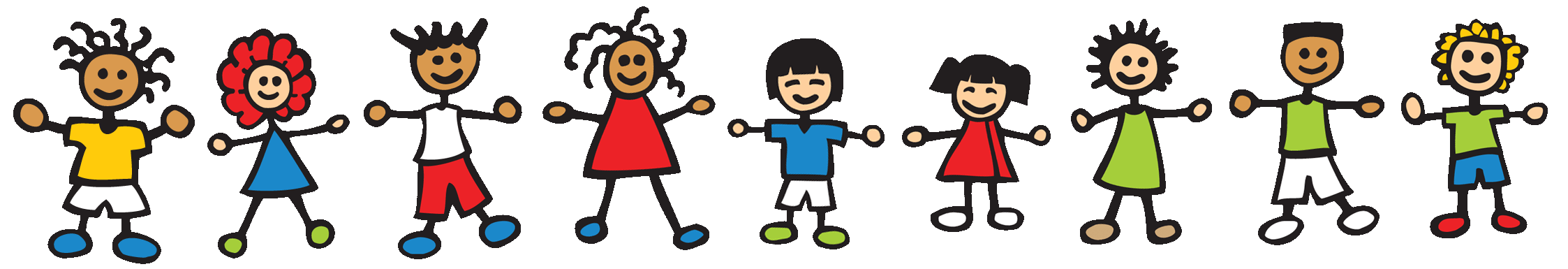 ReadingAllBoysGirlsResultSchoolNationalSchool National School NationalGDS232628221729EXS605061495851WTS10176191715PK4768PK3000PK2050603PK1000BLW020301D000000A000000WritingAllBoysGirlsResultSchoolNationalSchool National School NationalGDS171617121720EXS635467525857WTS172217261718PK4308PK3000PK2050704PK1000BLW020301D000000A000000MathematicsMathematicsAllBoysGirlsResultSchoolNationalSchool National School NationalGDS302239241720EXS605450517558WTS7181117018PK4308PK3000PK2040503PK1000BLW020301D000000A000000ScienceAllBoysGirlsResultSchoolNationalSchool National School NationalEXS9783100809285HNM317019814D000000A000000